Задание 7аклассу  на   30.11.2020 г.Приложение 1 Итоговое тестирование: « Главные закономерности природы Земли» 1) На Земле существует:1)6 материков и 6 океанов;        3) 4 материка и 5 океанов2)6 материков и 4 океана;          4) 6 материков и Мировой океан2)Какой материк Земли самый большой?1) Евразия                                      3) Южная Америка2)Австралия                                  4) Северная Америка3) Какой материк пересекают все меридианы?1)Африку                                        3) Антарктиду2)Австралию                                 4) Северную Америку4) Какая часть света состоит из 2-х материков:1)Евразия                                    3) Азия2)Европа                                      4) Америка 5) Какая часть поверхности Земли занята сушей?                      1) 50%        2) 75 %         3) 29 %          4) 71 %6) Как называются устойчивые участки земной коры?     1) складчатые области          2) ложе океана              3) платформы       4) шельф7)Выберите черту климата, характерную для субтропического пояса:     1) Наблюдается примерно одинаковая температура в течение года.     2) В течение года господствуют две воздушные массы.     3) Осадки выпадают преимущественно в виде снега.     4) Весь год дуют пассаты.8) Температура воздуха уменьшается от экватора к полюсам, так как изменяется:          1) Угол падения солнечных лучей.                    3) Состав воздуха.          2) Толщина тропосферы.                                     4) Направление постоянных ветров.9) В субэкваториальном климатическом поясе Северного полушария зимой действуют воздушные массы:                    1) Экваториальные   2) Умеренные    3)Тропические   4) Арктические10) Установите соответствие:              Пояса АД                                                                                       ШиротыА. Низкое давление                                                                         1) умеренные В. Высокое давление                                                                      2) экваториальные                                                                                                          3) тропические                                                                                                          4) арктические11)Укажите главную причину неравномерного выпадения осадков на планете:       1) географическая широта;                 2) рельеф;       3) атмосферное давление;                 4) подстилающая поверхность.12) Укажите главные причины образования океанических течений ( несколько вариантов ответа):       1) очертания материков;                   2) рельеф дна океана;       3) постоянные ветра;                        4) вращение Земли.13) Крупный природный комплекс, обладающий общностью температурных условий и увлажнения, почв, растительности и животного мира - это:       1) природная зона,                    2) географическая оболочка;       3) высотный пояс;                     4) природный комплекс.14)  Установите последовательность природных зон с севера на юг:                  1) пустыня;         2) тундра;     3) степь;     4) тайга.15) Установите соответствие между наиболее протяженными горными системами и материком, на котором они находятся:     Горы                                                                                                материки1)Анды                                                                                    а) Южная Америка2) Гималаи                                                                              б) Северная Америка3) Аппалачи                                                                            в) Евразия4) Большой Водораздельный хребет                                    г) Австралия16) Расставьте океаны в порядке убывания их средних глубин:1)Тихий                    2) Северный Ледовитый                  3) Индийский       4) Атлантический17) Какое течение не входит в круговорот течений Тихого океана?1) Северо-Тихоокеанское                             3) Гольфстрим2)Куросио                                                       4) Калифорнийское         18) Установите соответствие между климатическим поясом и природной зоной:      КЛИМАТИЧЕСКИЙ       ПОЯС                                        ПРИРОДНАЯ ЗОНА   1) экваториальный                                                                 а) лесостепи и степи   2) субэкваториальный  Южного полушария                       б) саванны и редколесья   3) умеренный Северного полушария                                   в) тундра и лесотундра                                                                                                    г) влажные экваториальные леса19)Закончите  предложения:1)Северная Америка образовалась в результате разлома древнего материка - . . .2)Пограничные области между литосферными плитами -  . . . . . . .     3) Складчатым областям соответствует форма рельефа -.  . . . 20)Какой цифрой на карте обозначено:        а) Бразильское плоскогорье?         б) Берингов пролив?         в) Аравийский полуостров?         г) Гвинейский залив?        д) Большой Водораздельный  хребет?        е) остров Мадагаскар?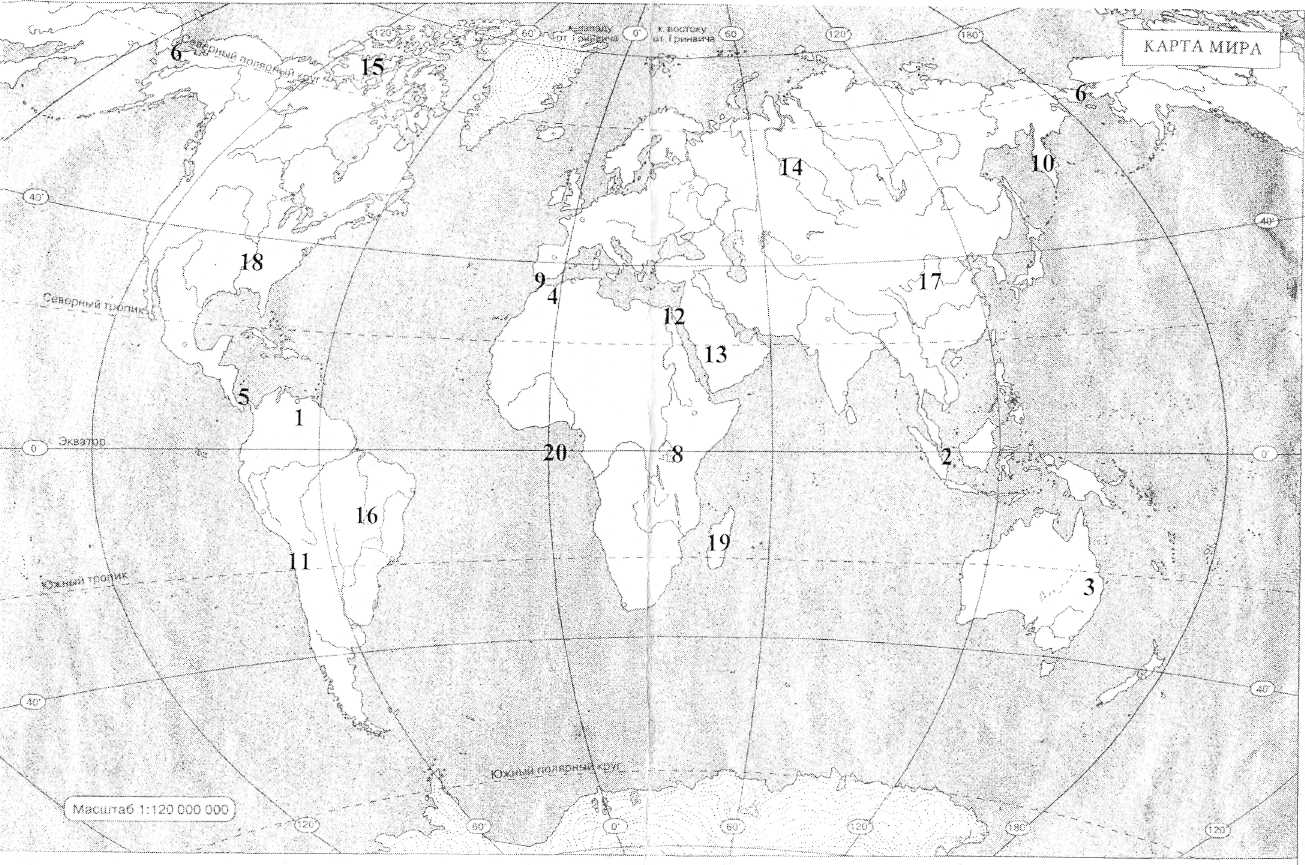 ПредметДомашнее заданиеДата выполненияэлектронная почта учителяБиология 9:00 (Zoom)П.22(с 94), сообщение о любом представителе членистоногих( по желанию).ТестВопрос 1Выберите верные суждения, характеризующие Членистоногих.А)имеют сегментированное телоБ)в основном ведут паразитический образ жизниВ)роль внутреннего скелета выполняет кутикулаГ)органами зрения служат простые или сложные глазаД)незамкнутая кровеносная системаВопрос 2К типу Членистоногие относятся классы:А)РакообразныеБ)МногощетинковыеВ)ПаукообразныеГ)ДвустворчатыеД)НасекомыеВопрос 3У членистоногих впервые появляютсяА)нервная системаБ)наружный скелетВ)членистые конечностиГ)анальное отверстиеВопрос 4Функции хитинового покрова членистоногих:А)дыханиеБ)пищеварениеВ)защитаГ)наружный скелетВопрос 5Органы дыхания членистоногих:А)лёгочные мешкиБ)жабрыВ)мальпигиевы сосудыГ)трахеиД)кутикулаВопрос 6Предками членистоногих, вероятно, были древние:А)плоские червиБ)круглые червиВ)моллюскиГ)кольчатые червиВопрос 7Сегменты тела членистоногих ...А)одинаковы по строениюБ)выполняют одинаковые функцииВ)одинаковы по строению и выполняют одинаковые функцииГ)различаются по строению и выполняют разные функцииВопрос 8Кровеносная система членистоногих ...А)замкнутая, сердце расположено на спинной стороне телаБ)замкнутая, сердце расположено на брюшной стороне телаВ)незамкнутая, сердце расположено на спинной стороне телаГ)незамкнутая, сердце расположено на брюшной стороне телаВопрос 9Органическое вещество, которым пропитана кутикула членистоногих? В ответ запишите слово в именительном падеже.Вопрос 10... - процесс периодической смены наружных покровов животных. nefedeva_71@mail.ruМатематика 10:00(видеоурок)Посмотреть и сделать конспект урока, оформить предложенные примеры, решить задачи из урока https://www.youtube.com/watch?v=nBf1bzBXVdY&feature=emb_logotanyakalmetova@mail.ruФизика   11:00(Zoom)tanyazabegalina@gmail.comГеография 12:00(задание)Итоговое тестирование: « Главные закономерности природы Земли» Приложение1Среда 0212.11 до 18 часовogavrilova-75@mail.ru